MISSION PLANMISSION PLANMISSION PLANMISSION PLANFLIGHT ID20230913H1STORMAL13 / LEEMISSION ID2713ATAIL NUMBERNOAA-42TASKINGEMC/NHCPLANNED PATTERNButterflyMISSION SUMMARYMISSION SUMMARYMISSION SUMMARYMISSION SUMMARYTAKEOFF [UTC]2016LANDING [UTC]0405TAKEOFF LOCATIONKLALLANDING LOCATIONKLALFLIGHT TIME7.8BLOCK TIME8.3TOTAL REAL-TIME RADAR ANALYSES(Transmitted)3 (3)TOTAL DROPSONDES Deployed (Transmitted)21 (20)OCEAN EXPENDABLES (Type)  5 AXBT (4)sUAS (Type)n/aAPHEX EXPERIMENTS / MODULESn/an/an/aHRD CREW MANIFESTHRD CREW MANIFESTHRD CREW MANIFESTHRD CREW MANIFESTLPS ONBOARDAlakaLPS GROUNDRogersTDR ONBOARDAlakaTDR GROUNDAlvey/GamacheASPEN ONBOARDSellwoodASPEN GROUNDHathaway (TAG)NESDIS SCIENTISTSZhang, Jelenak, Sapp, BjorlandZhang, Jelenak, Sapp, BjorlandZhang, Jelenak, Sapp, BjorlandGUESTS (Affiliation)ABC: Zee & CrewABC: Zee & CrewABC: Zee & CrewAOC CREW MANIFESTAOC CREW MANIFESTAOC CREW MANIFESTAOC CREW MANIFESTPILOTSDoremus/Rannenberg/GastonDoremus/Rannenberg/GastonDoremus/Rannenberg/GastonNAVIGATORHoughHoughHoughFLIGHT ENGINEERSGee/WysingerGee/WysingerGee/WysingerFLIGHT DIRECTORZawislak/ParrishZawislak/ParrishZawislak/ParrishDATA TECHNICIANMcAlisterMcAlisterMcAlisterAVAPSWaggoner/CarrollWaggoner/CarrollWaggoner/CarrollPRE-FLIGHTPRE-FLIGHT Flight Plan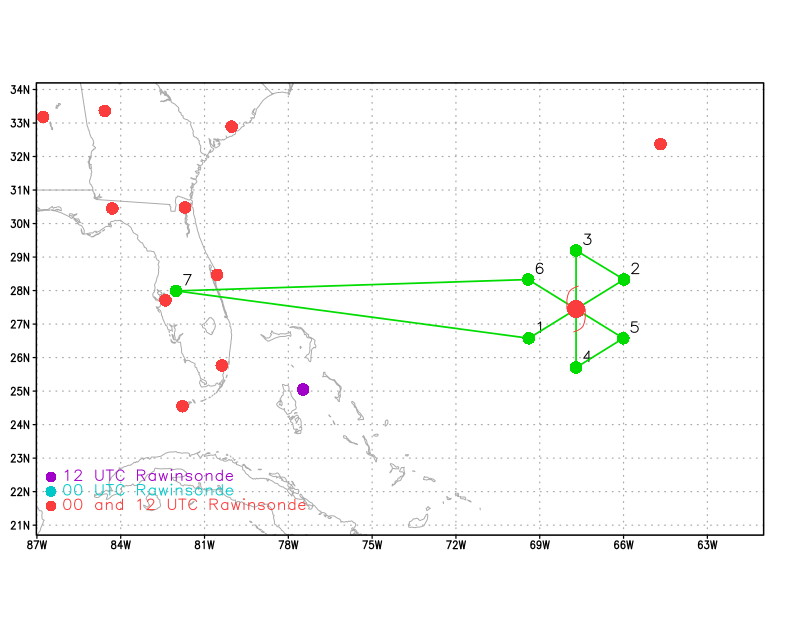 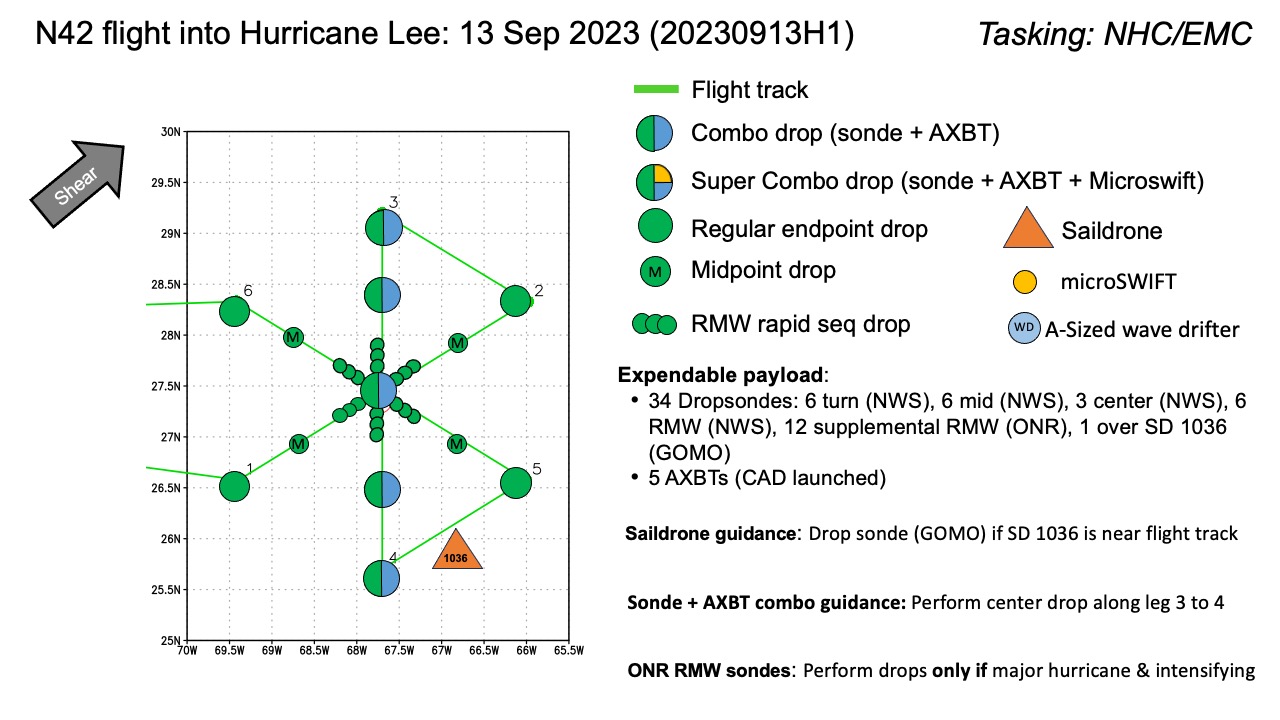 Butterfly pattern, 105 nm leg lengths, 8 kft altitude. No modules, other than AXBT combo drops and a dropsonde at Saildrone 1036.Expendable Distribution5 total AXBTs. expected AXBTs are all Ch. 12, so 2 mid-point AXBTs were moved to endpoints (2&5) for better spacing. Both end points are in the eastern semicircle where ocean cooling is expected to be maximized.22 total dropsondes expected. Rapid RMW drop sequence cancelled because Lee did not meet the “intensifying” requirement from ONR. Single RMW dropsondes (6 total; charged to NWS). Single dropsonde near Saildrone 1036 (charged to GOMO).Preflight Weather BriefingHurricane Lee has weakened to a 90-kt Category 2 hurricane, located about 380 nm SSW of Bermuda and tracking toward the NNW at 10 mph. While the peak winds have dropped, the wind field is now quite expansive, with hurricane-force winds extending about 100 nm from the center. This suggests much of the pattern could be in hurricane-force winds.IR animation shows a large eye with cold cloud tops primarily on the west and southwest sides of the eyewall.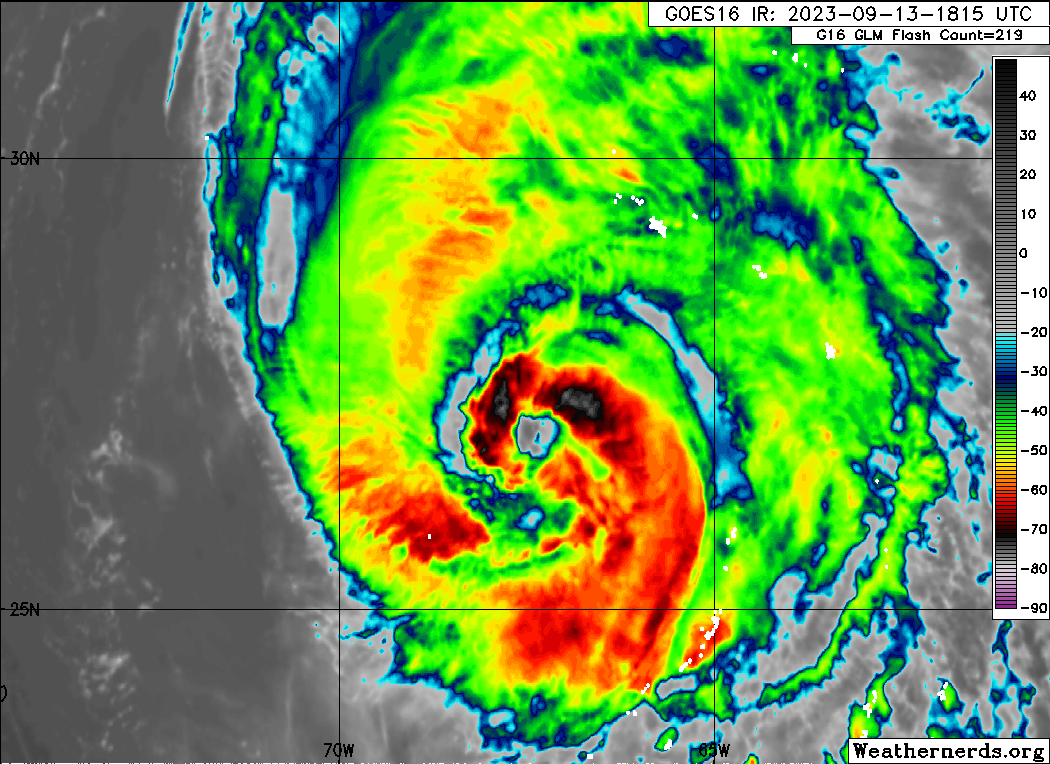 Vertical shear is fairly low over the core, with elevated shear values to the north of the center.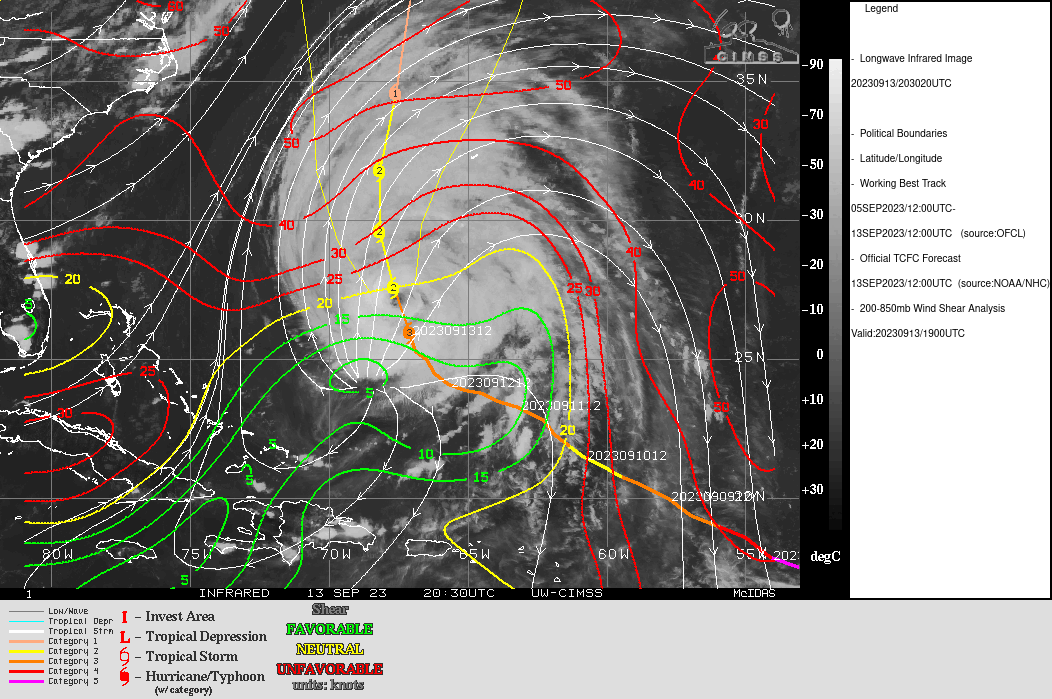 Microwave image from about 12 h ago shows an open inner eyewall on the west and south sides and a distinct outer band along the north and east sides of the storm. This is an old image though, it will be interesting to see how the structure of the storm has changed since then, given current appearance on IR.Instrument NotesTDR: workingSFMR: workingMMR: working (functioning nominally?)IN-FLIGHTIN-FLIGHTTime [UTC]Event2016Take-off from KLAL2047SFMR and TDR are up and running2104Saildrone 1036 location (at take off): 25.612N 67.894W. Will update position by Pt3 (northernmost endpoint)2117TEAL76 off the deck. NOAA42, NOAA49, and TEAL76 will all be in Lee simultaneously.2134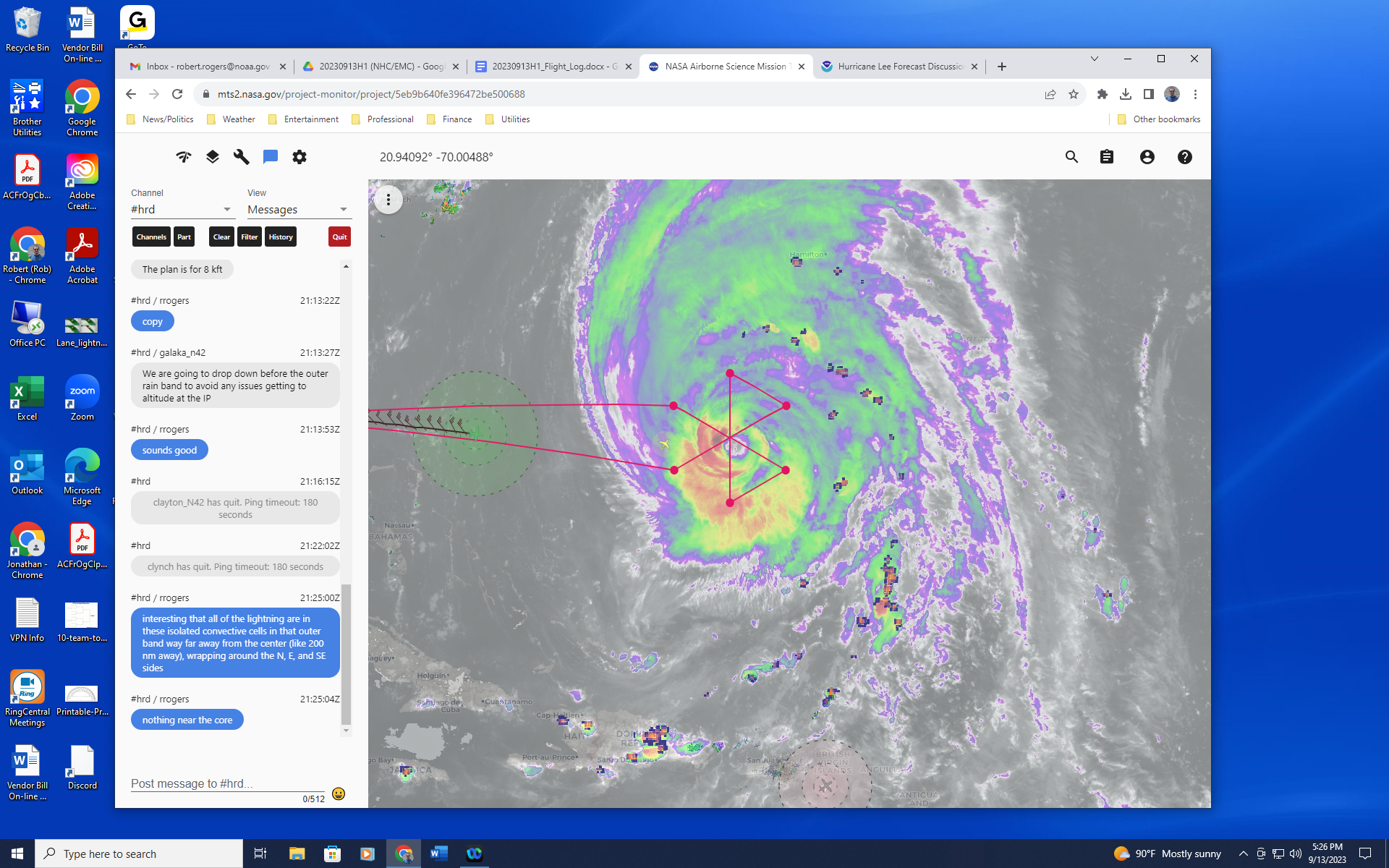 IR image as aircraft is approaching IP shows multiple regions of lightning in isolated convective cores in a band well-removed (about 200 nm) from the center. No lightning evident in inner core2146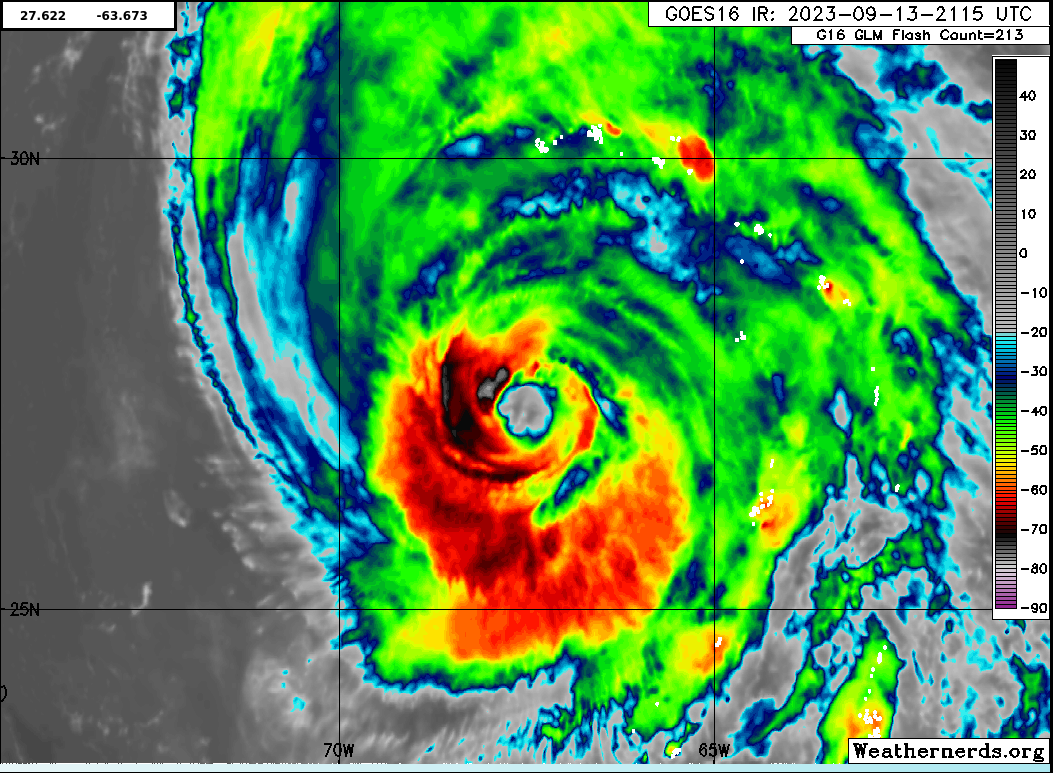 Inner core has become better defined in the last few hours. Not sure IR supports the notion of concentric eyewalls, although at the very least the system has spiraling rainbands. Is this improved appearance related to gaining latitude?2210Descended to 10 kft before reaching the outer rain band (which is radially outward from IP). ~27.0N, ~70.6W. Would be nice to include this in the first TDR analysis (already spoke to Trey). Echo tops 9-10 km in the rain band. Sea surface very choppy with large white caps.2227IP, sonde 01 (NWS)Evidence of somewhat dry air (RH<80%) all the way to the surface2242Midpoint, sonde 02 (NWS)2244Visual of the eyewall from the moat approaching from the southwest. It is quite shallow! Eyewall is ragged and open to the west and northwest. Remnant stratiform cloud deck above us (10-15 km)2250RMW, sonde 03 (NWS)2254Center (27.4N, 67.6W), sonde 04 (NWS)2258Eye is open to the west and northwest (d=30 n mi), ragged about 30 nm diameter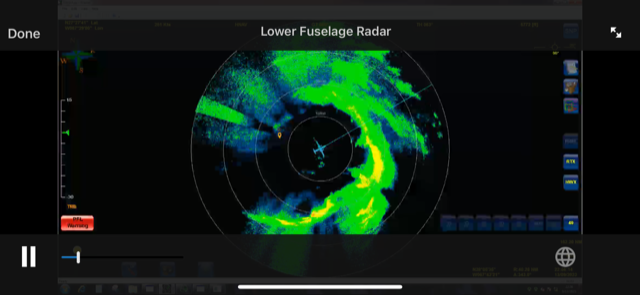 2300RMW, sonde 05 (NWS)70-80 kt at the surface2301Eastern eyewall much stronger, with echo tops > 15 km. More obvious banding on eastern side compared to western side (no obvious moat). Mostly stratiform precipitation overall.2308Midpoint, sonde 06 (NWS), no launch detectsonde 07 (NWS), good2309Most recent IR image void of cold cloud tops on the N side, except for band about 200 nm N of center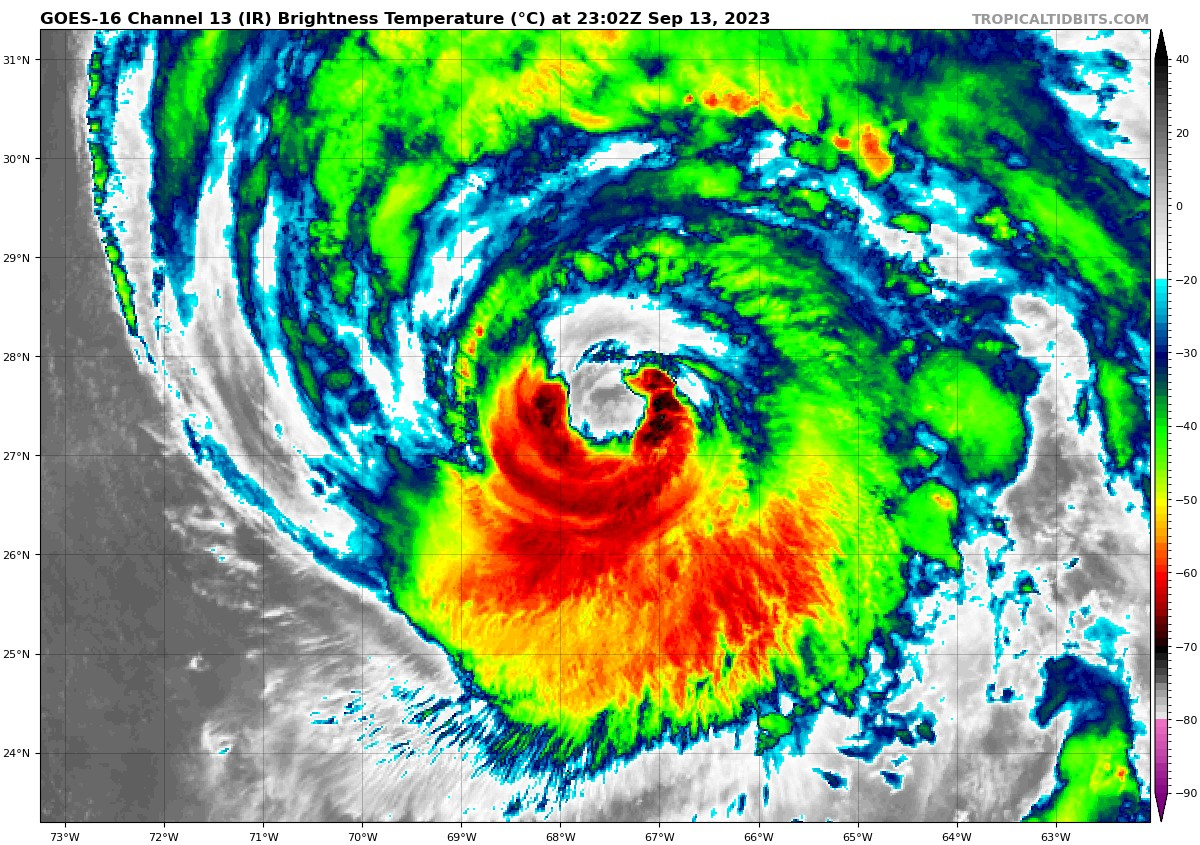 2310Double wind maximum on this outbound leg to the NE2316Based on IR, LPS thinks these structures seen on MMR must indeed be stratiform remnants that are rotating around from the south. Echo tops of around 10 km.2320FL winds near 85 kt near the endpt NE, very broad wind field. Evidence of a triple wind max in FL winds on this NE outbound leg2320Endpoint, sonde 08 (NWS), AXBT 012334On this downwind leg, FL winds are consistently 85-90 kt. Storm-to-hurricane force at the surface2343Endpoint, sonde 09 (NWS), AXBT 022345Zorana Jelenak noted that the SFMR measurements are ~6 m/s too low when compared with IWRAP and sonde data. Seems to be everywhere but she checked specifically in a rain band. Specifically the SFMR is too low in the outbound eyewall, when comparing with 3d wind lowest level retrievals (30m height) reduced to 10m they are ~5-6m/s higher than sfmr. IWRAP winds agree very well with rmw sonde.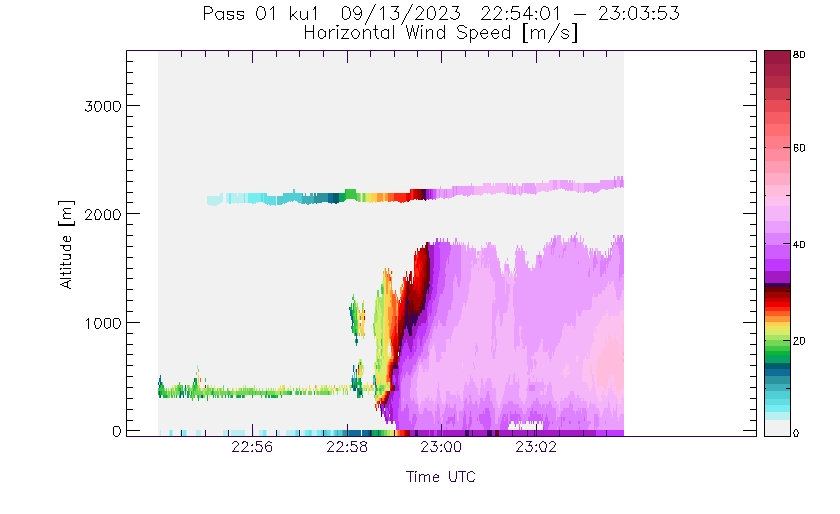 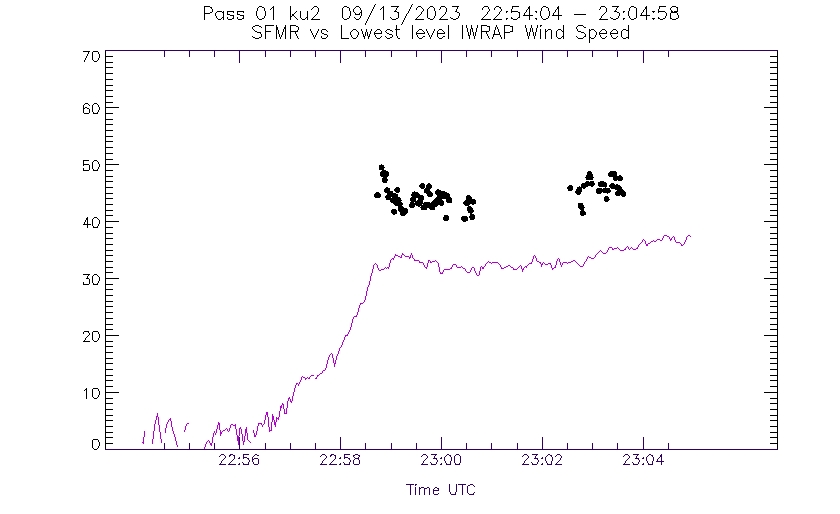 2356Midpoint, sonde 10 (NWS)2359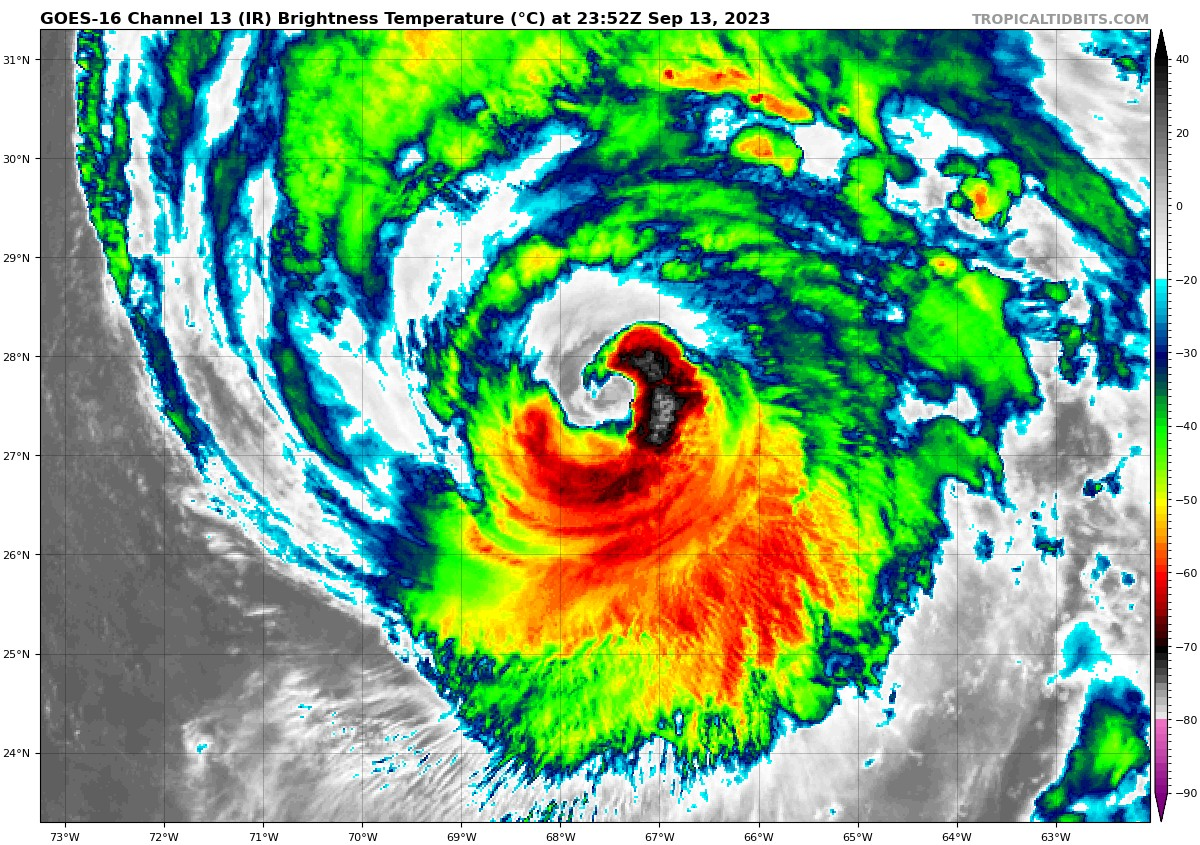 Comparison of IR image 50 minutes after previous image shows coldest cloud tops well-defined on east side, appears to be wrapping around the NE eyewall. Presumably downwind extension/growth/advection of cloud mass seen previously in the SE eyewall.2359Clear secondary wind max on FL winds on this southbound, inbound leg. No obvious 2nd max on SFMR.0004RMW, sonde 11 (NWS)No real RMW on this leg - very broad wind max 65-70 kt0009Center (26.6N, 67.7W), sonde 12 (NWS), AXBT 03Eye is very ragged. Eyewall is shrinking, now < 50% coverage. It will be interesting to see how the inner core evolves with degraded structurea secondary wind max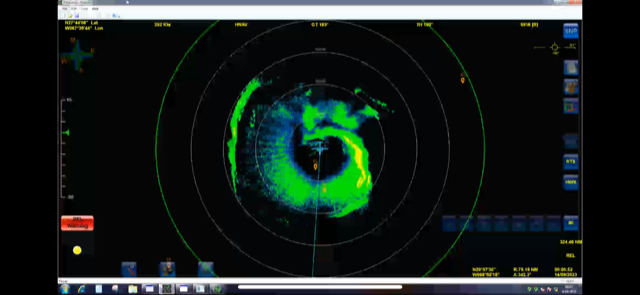 00160021RMW, sonde 13 (NWS)Extending outbound leg to S to go directly to Saildrone0022Midpt S, sonde 14 (NWS)0035Endpt S, sonde 15 (NWS), AXBT 040039Saildrone drop, sonde 16 (GOMO), within 10 nm of Saildrone0050Profile analysis of wind speed from first, SW-NE pass shows highly asymmetric wind structure, very broad and deep windfield on the NE side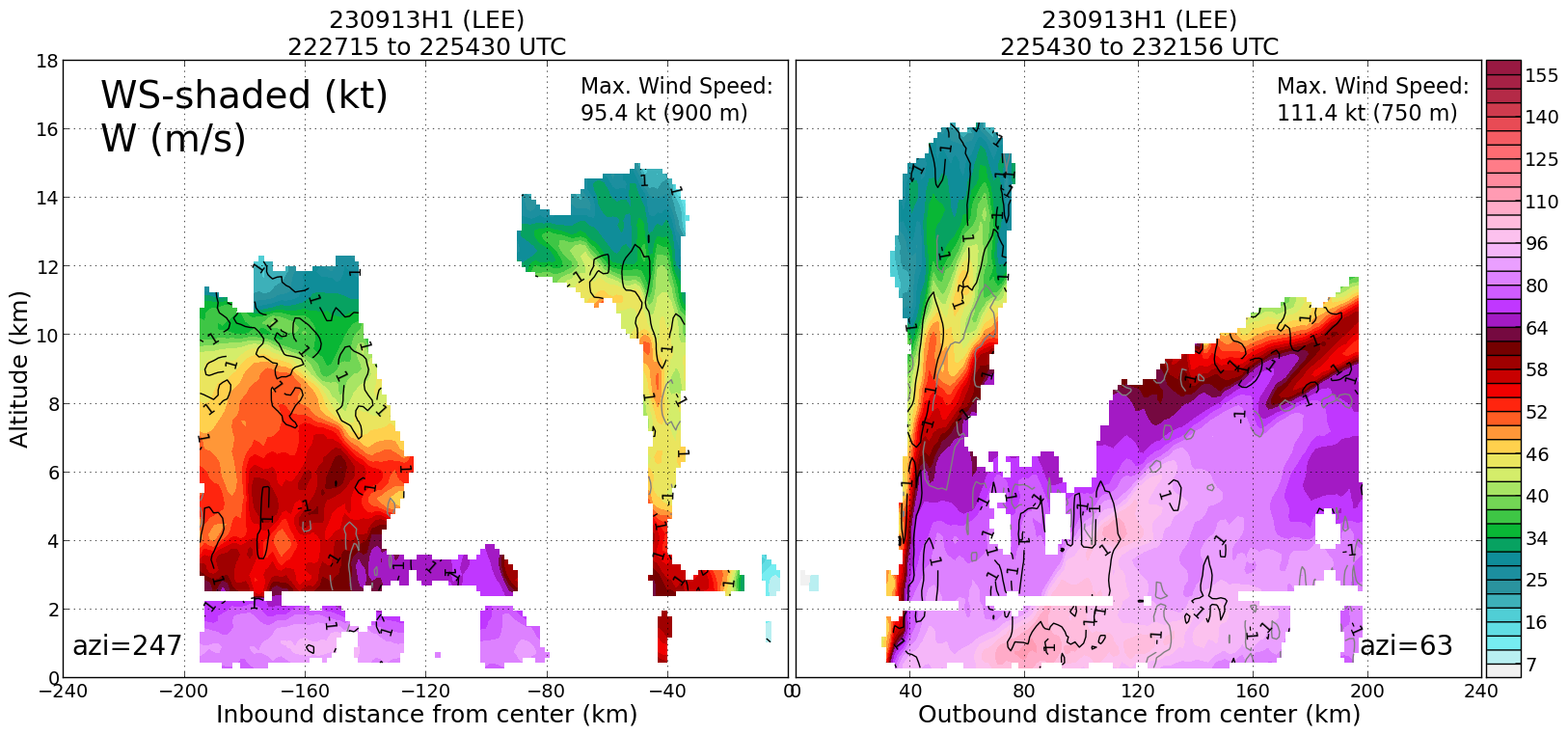 0051Mostly heavy stratiform and some embedded convective elements, particularly on NE side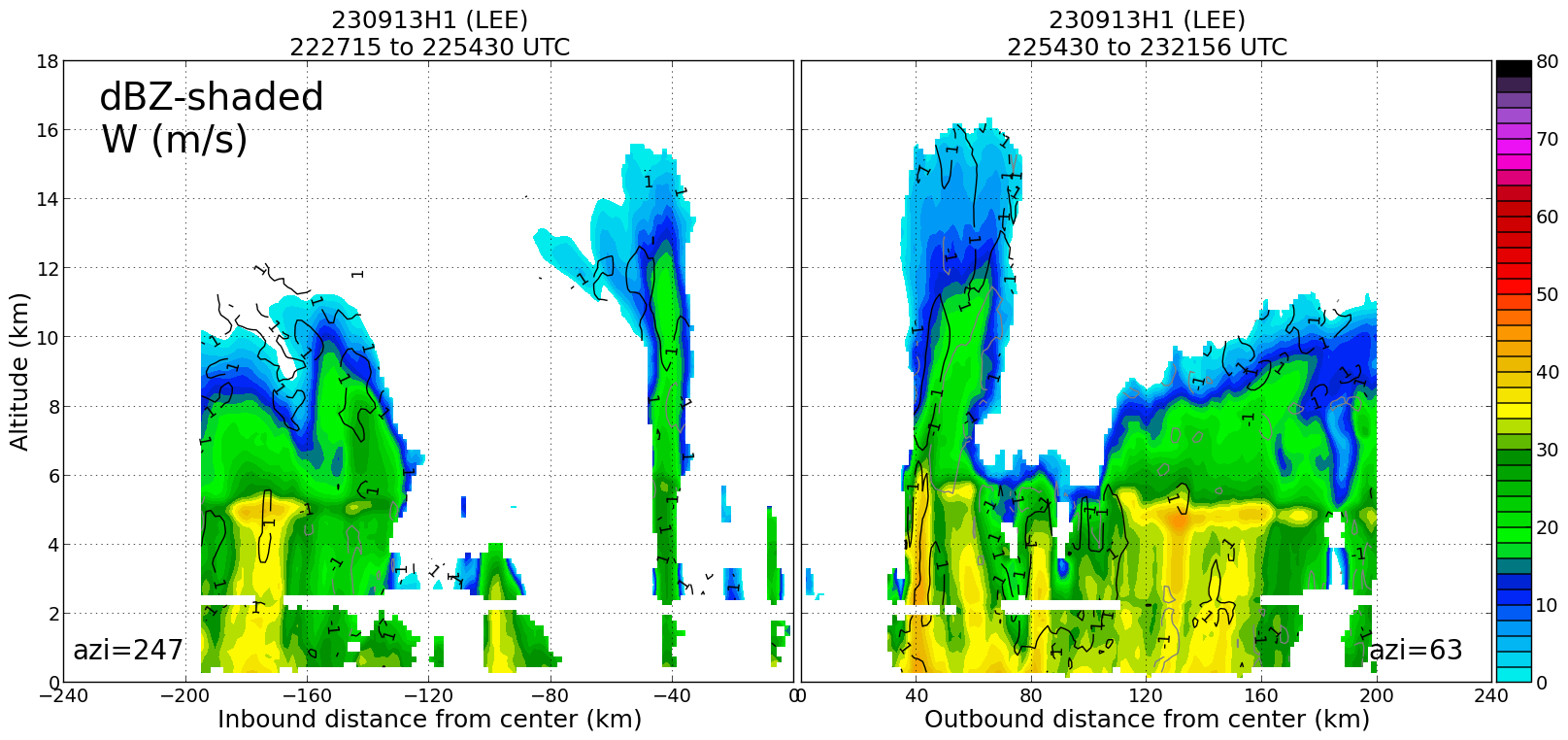 0052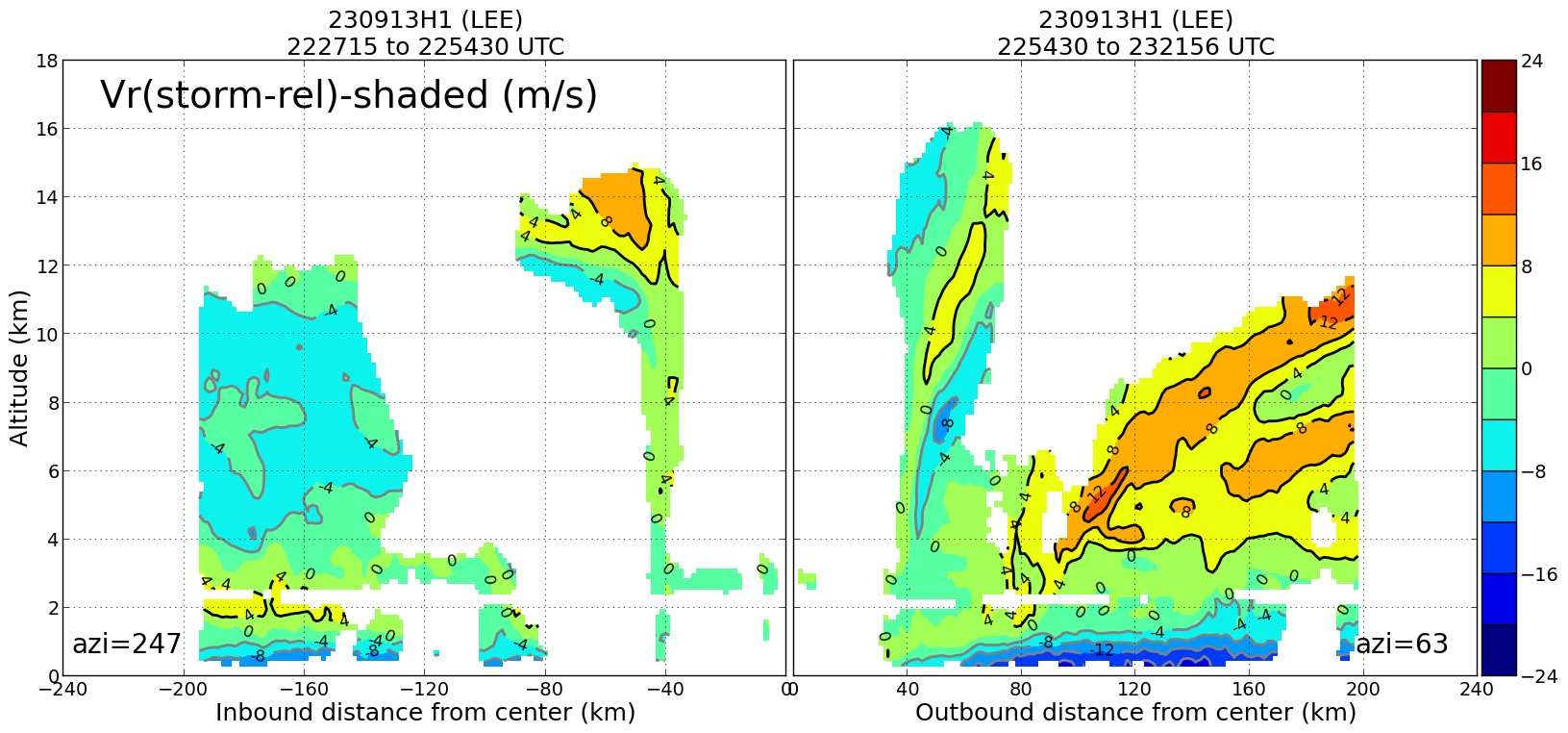 Radial flow shows strong inflow on the NE side, pronounced, but shallow, outflow aloft0054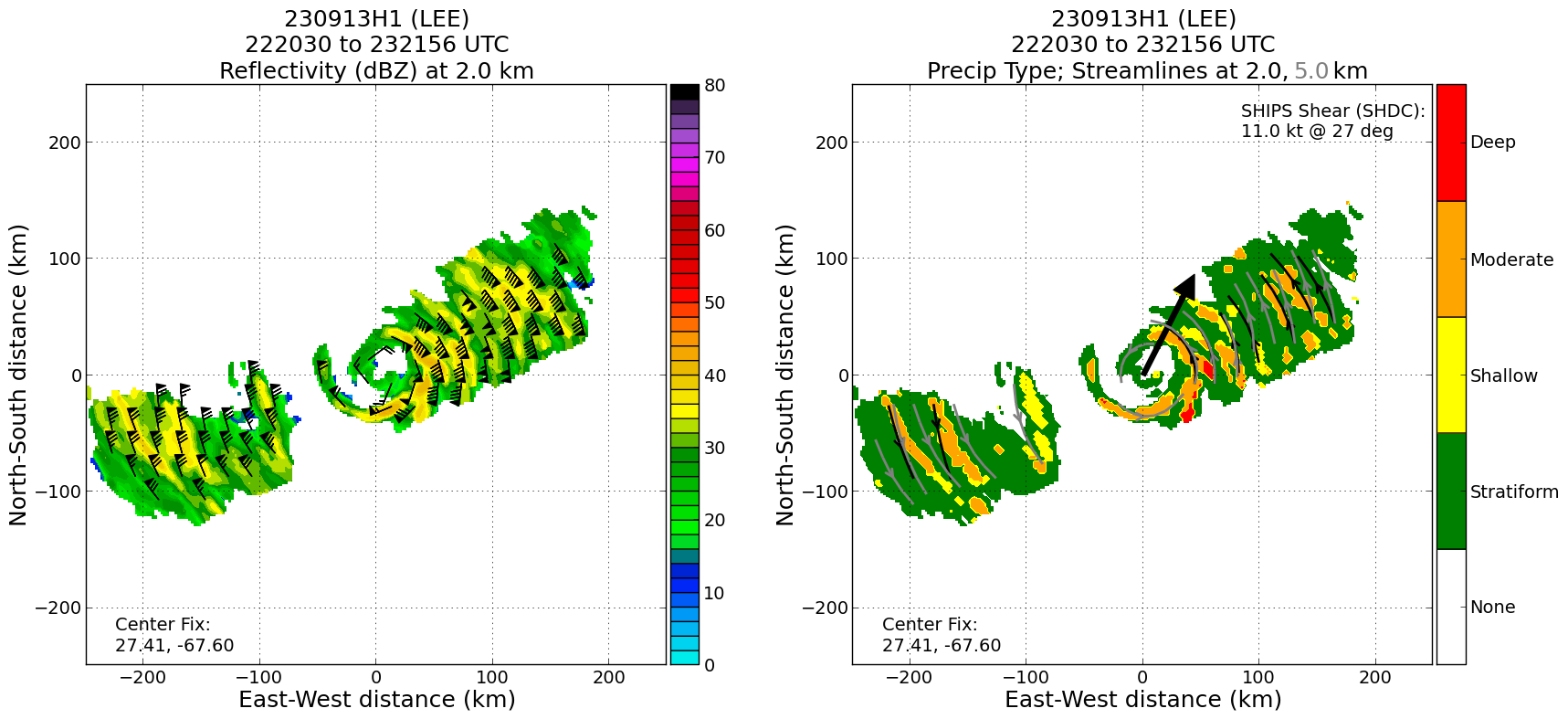 Mostly stratiform and moderate, some shallow convection, very little deep convection. Even the inner eyewall is only moderate convection0101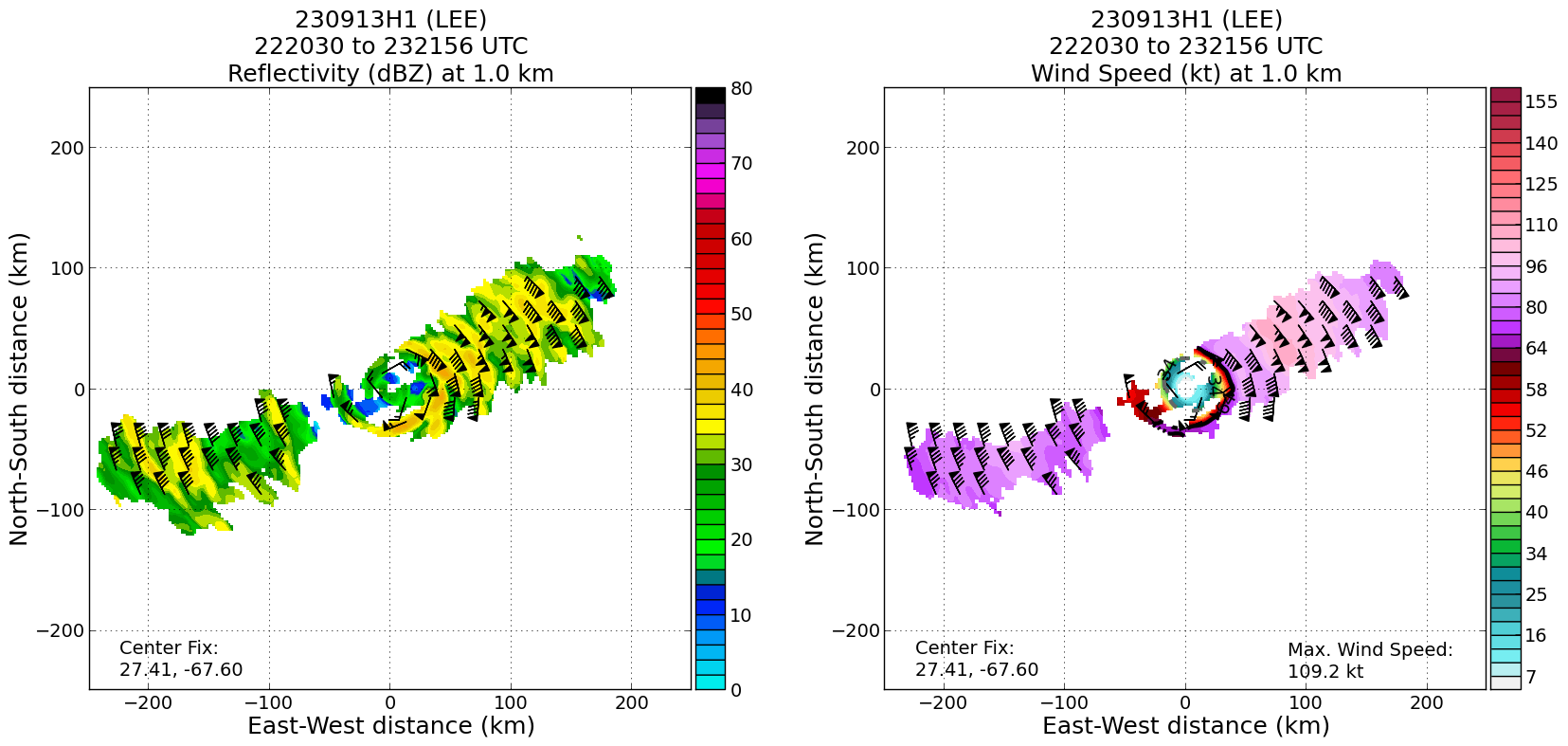 Horizontal plot shows the extent of the wind field on the NE side0103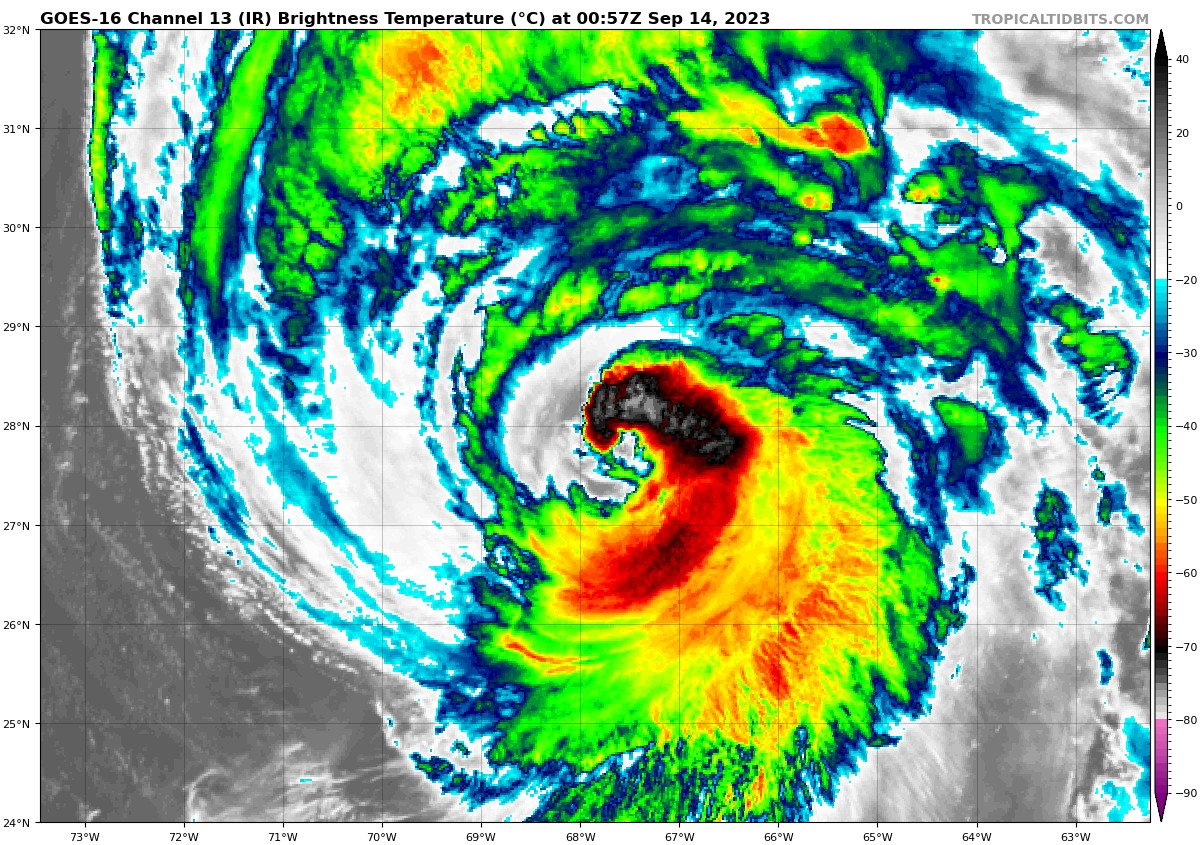 Cloud field asymmetry has now rotated around to the N side0104Animation captures this well of course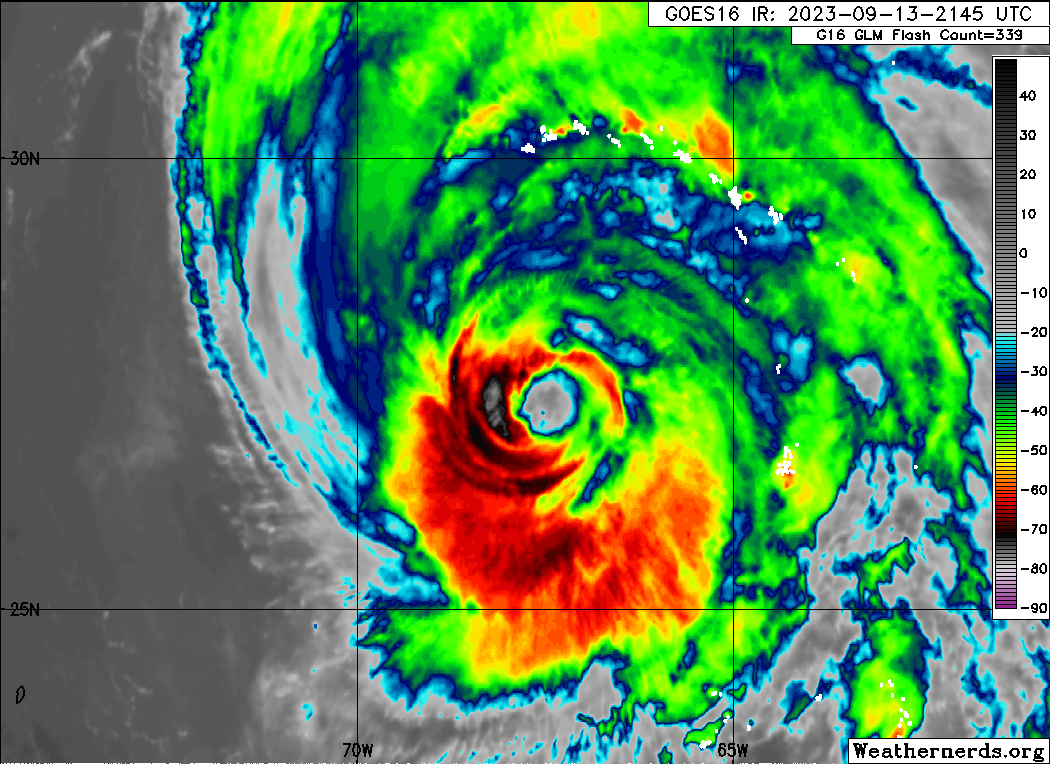 01062-6-km Vortex Tilt: 4.0 km at 90 deg on first pass2-6-km Vortex Tilt: 10.2 km at 79 deg on second passTilt magnitude increased from first to second pass0106Endpoint SE, sonde 17 (NWS), AXBT 050116Midpt/RMW SE, sonde 18 (NWS)0123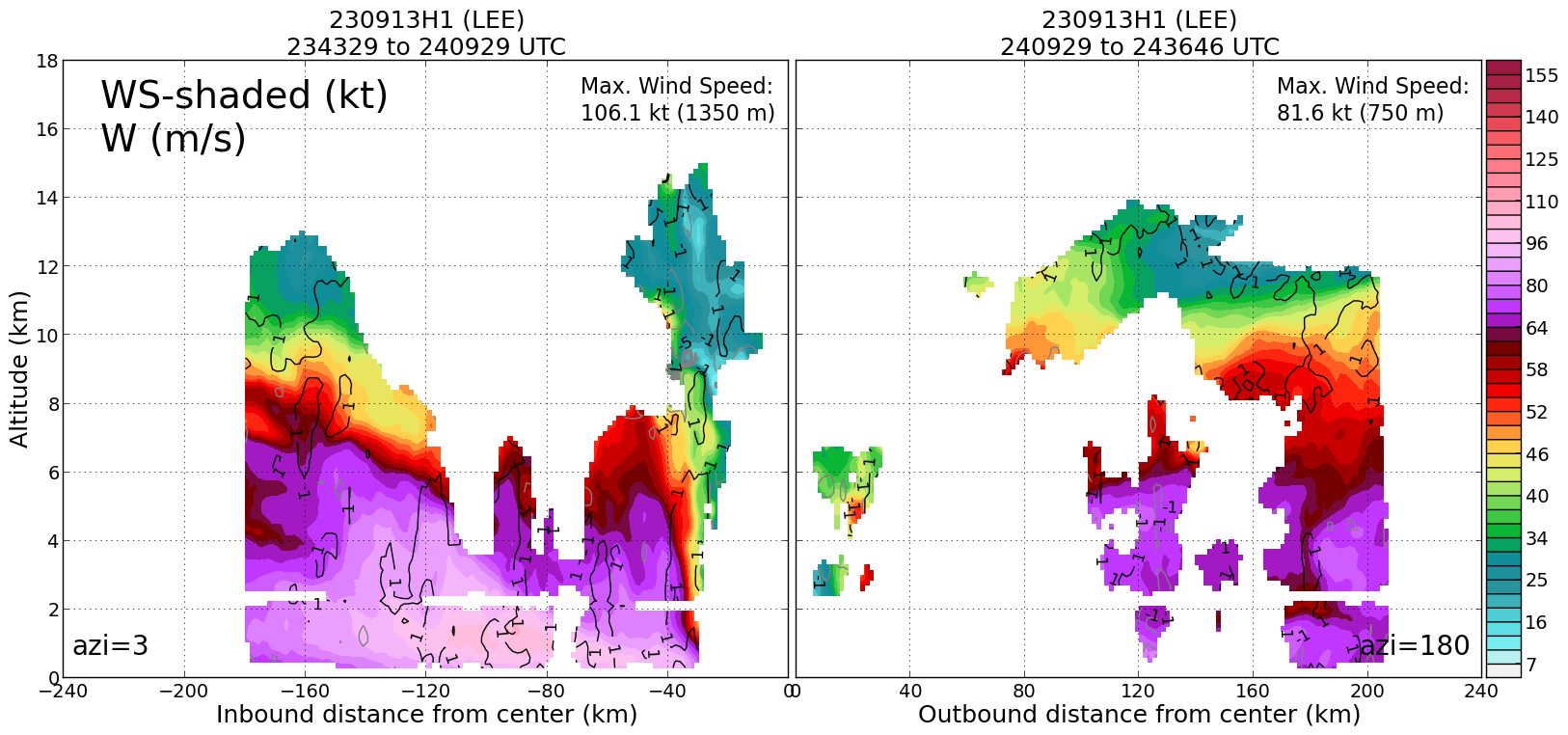 Profile analysis of wind speed from the second, N-S leg shows broad and deep wind field on the N side, similar to that seen on the NE side0126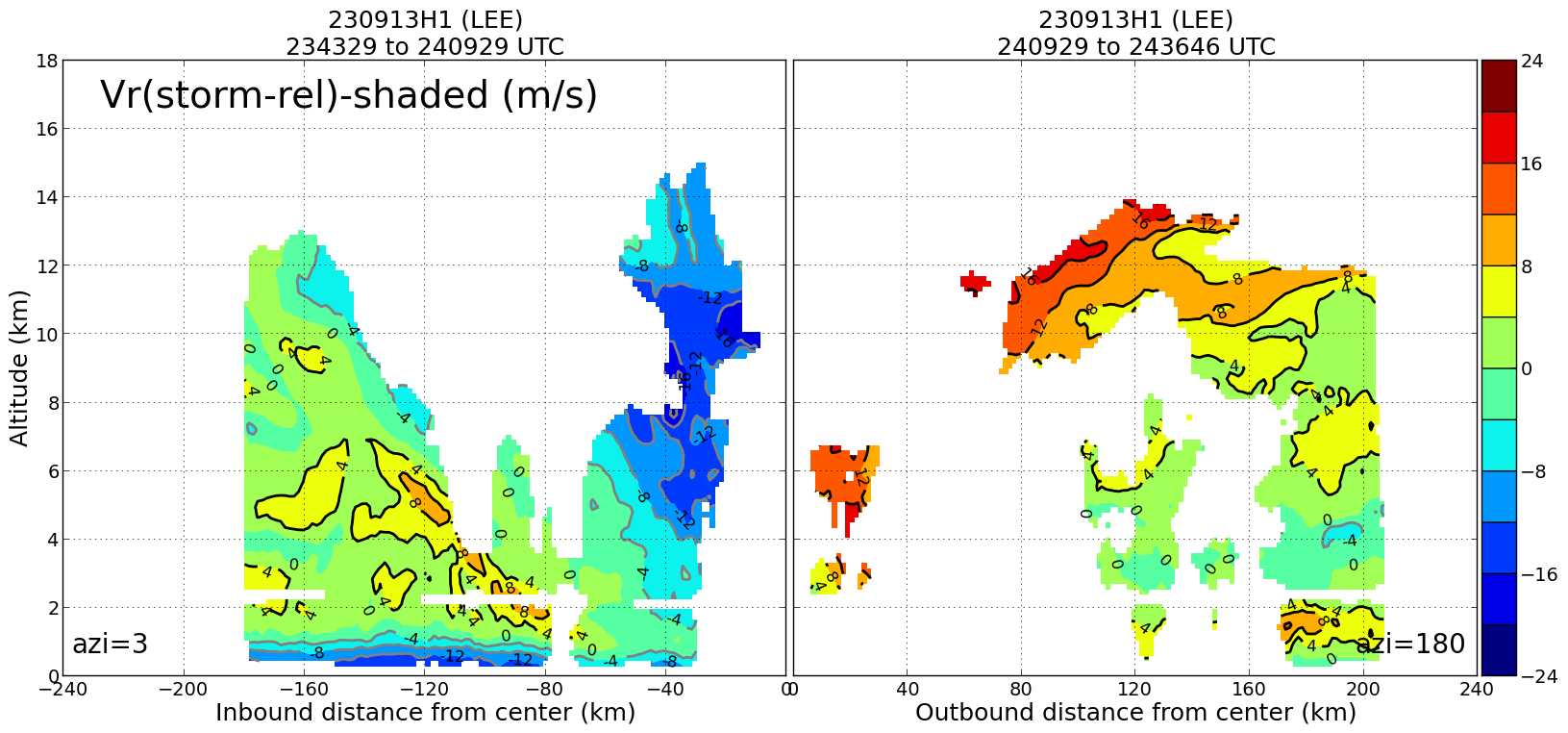 Radial flow shows similar structure on N side to that seen on NE side, strong PBL inflow and return flow at about 6 km0127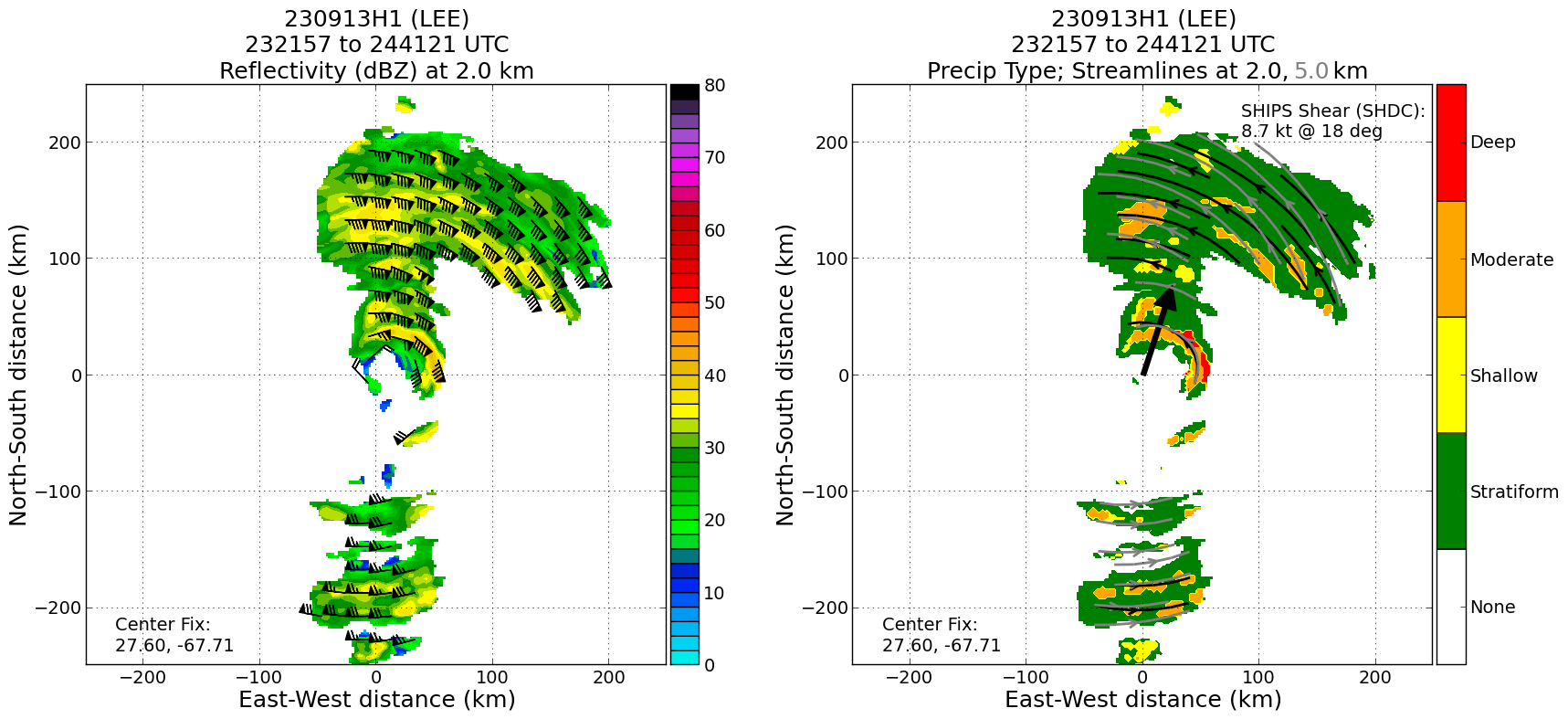 Some deep convection in the eastern eyewall – may be related to the cold cloud tops wrapping around in the inner eyewall seen in IR?0128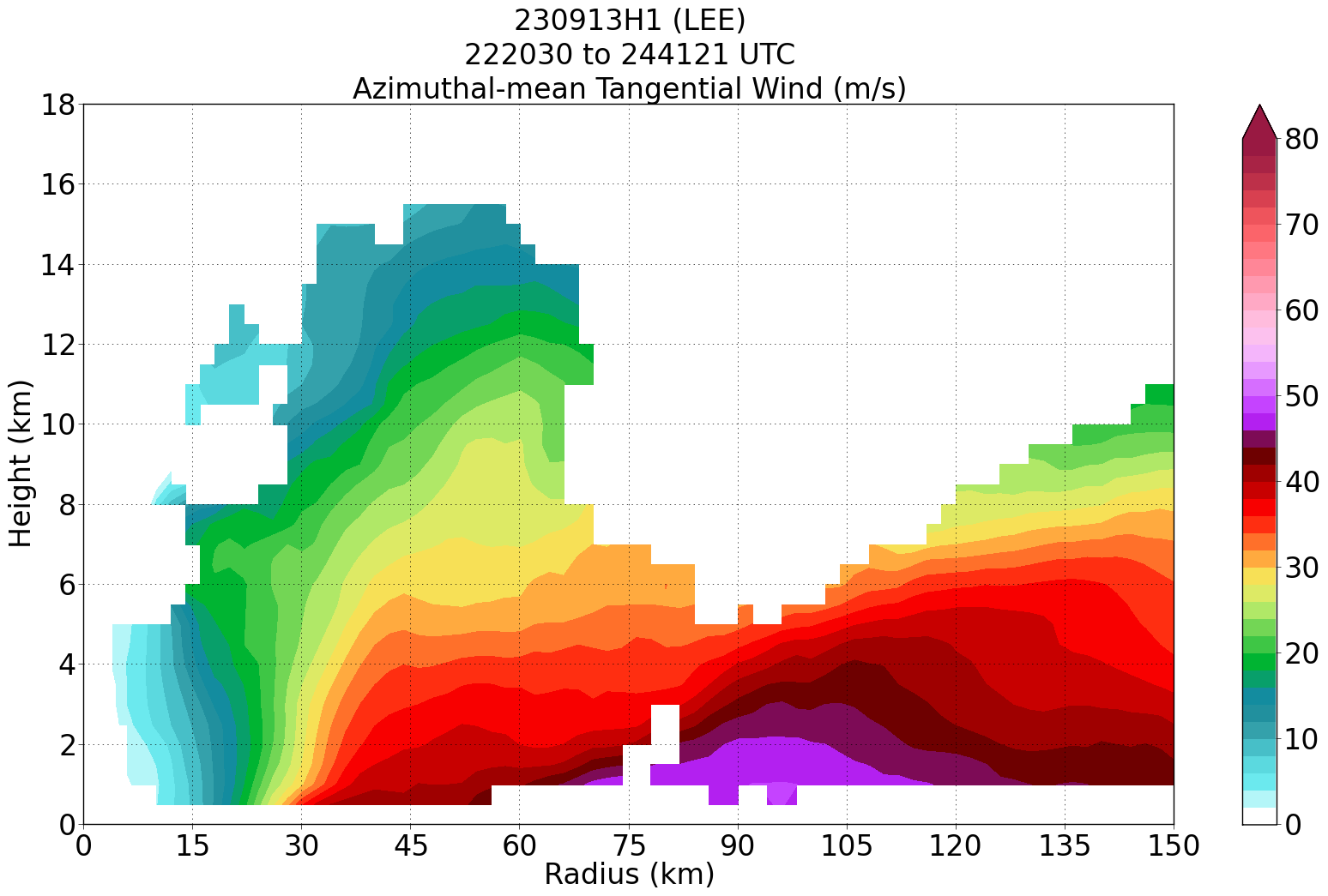 Azimuthal mean plot from first two passes shows shallow, broad vortex, peak mean winds at 90 km0129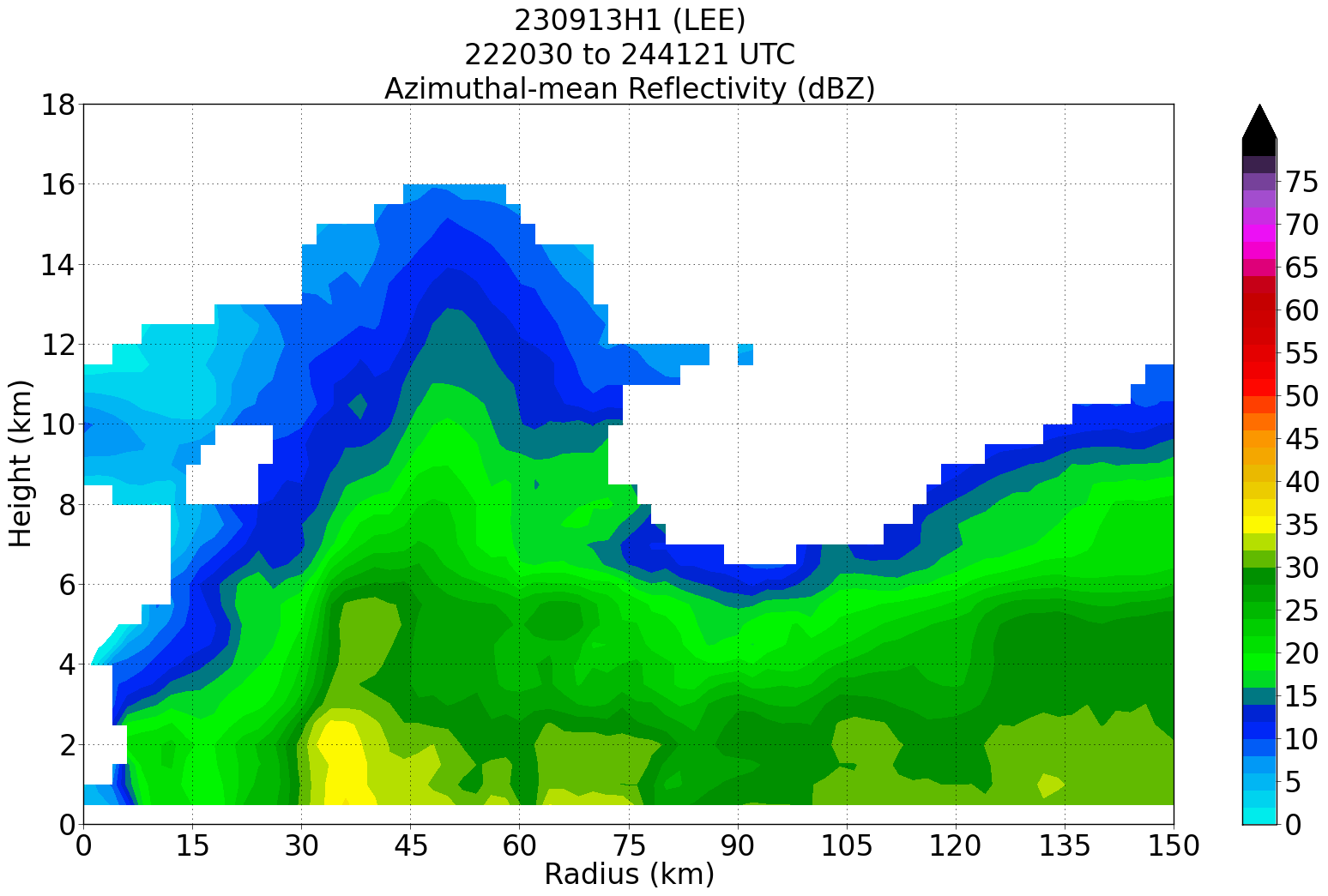 Azi-mean reflectivity shows inner eyewall at 35 km, indications of outer reflectivity maxima beyond 105 km (just outside peak winds)0128Center drop, sonde 19 (NWS), 27.77N, 67.81W0136The remnant eyewall has deteriorated even more, based on MMR. Evidence of a "new eyewall" with a radius of 40 n mi0139FL winds and SFMR indicated at least 2 wind maxima each on the SE inbound leg0139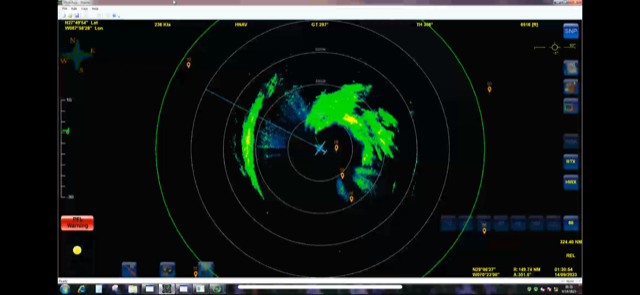 MMR from 3rd and final pass shows continued deterioration in appearance of inner eyewall, probably less coverage than previous passes0141About to pass through the western "outer eyewall", accompanied by an increase in FL winds and SFMR0141There was a very narrow inner wind max near the remnant eyewall0143Midpt/RMW drop, sonde 20 (NWS), RMW and midpoint co-located (about 50 nm from center)01454/5 AXBTs worked0155Endpt NW, sonde 21 (NWS) << INSERT ADDITIONAL ROW AS NEEDED >>POST-FLIGHTPOST-FLIGHTMission SummaryMission was successful. Full butterfly pattern was flown. Three TDR analyses and 20 sondes were transmitted. Sampled a hurricane that has spent several days undergoing multiple eyewall replacement cycles. Vortex structure is a very broad and shallow vortex, in an azimuthal-mean sense. Radial flow patterns indicate hurricane still responding to southwesterly shear. Profile of tangential winds shows very broad, and relatively deep, strong winds on the NE and N sides of the storm. Precipitation is mostly stratiform and moderate convection, with some isolated regions of deep convection in the eastern eyewall during the second, N-S pass. This vortex has a stable configuration (i.e., unlikely to intensify or weaken quickly), with a broad wind field (hurricane force winds extending out nearly 100 nm from the center) likely to have substantial impacts from wind and waves.
A sonde was also released within 10 nm of a Saildrone to the southeast of the center.20 sondes were dropped, of which 19 are charged to NWS and 1 is charged to GOMO. 5 AXBTs were dropped; 4 of them worked.Actual Standard Pattern FlownButterflyAPHEX Experiments / Modules FlownTDR Plain Language SummarySuccessful mission into Hurricane Lee flown. Valuable Doppler radar and dropsonde data were collected and transmitted to the ground, where they will give important information to NHC forecasters and improve forecasts from computer modelsThe hurricane remains in a steady state, neither intensifying nor weakening. The wind field covers a very large region, with hurricane force winds extending nearly 100 nm from the center on the east and north sides of the storm.Multiple eyewalls have been forming and replacing existing eyewalls for several days – the storm structure reflects these repeated replacement cycles.Instrument NotesAll instrumentation functioned. SFMR had some indication of a low bias in the NE eyewall.Final Mission Track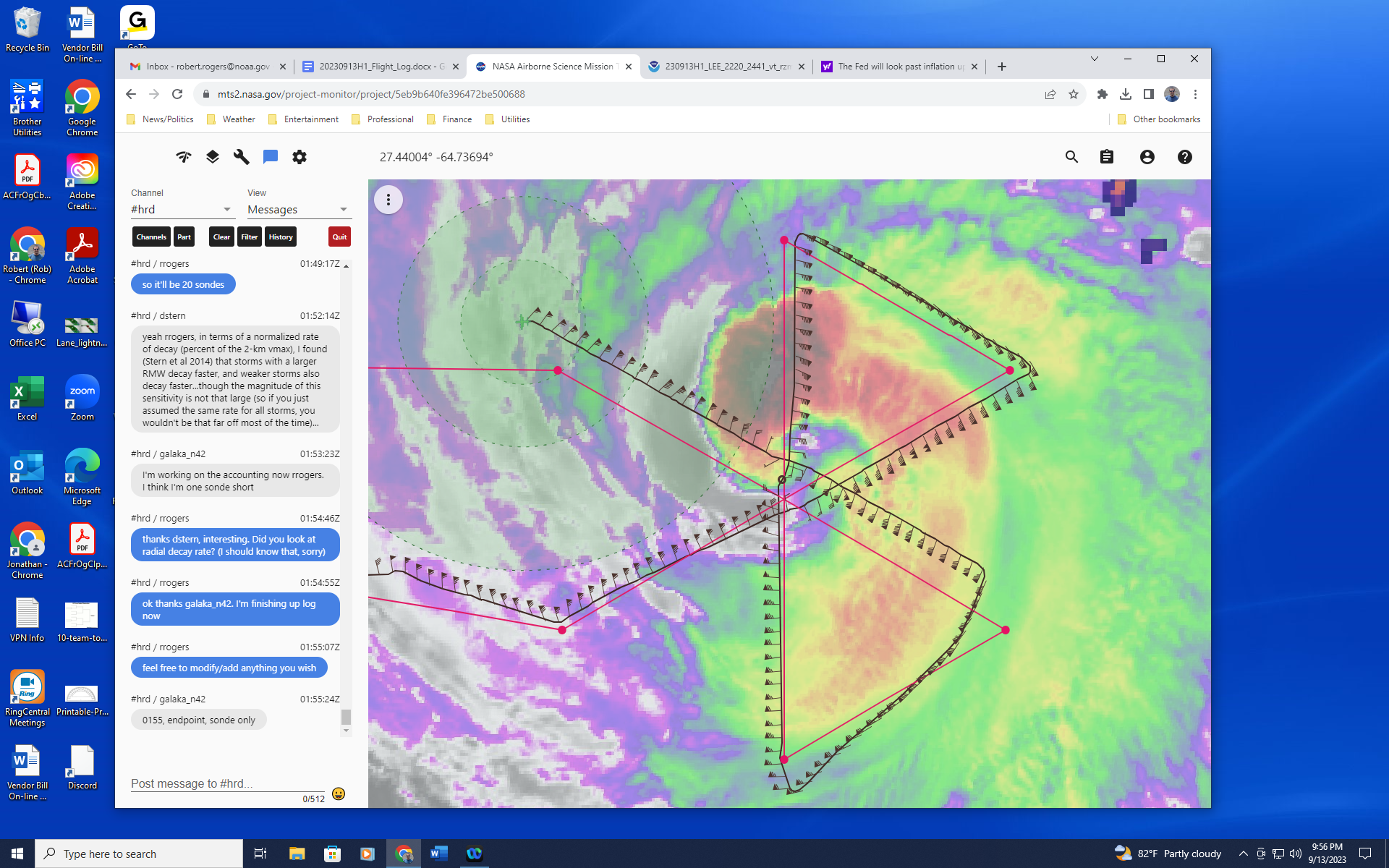 